Переченьнеиспользуемых объектов, находящихся в собственности Столинского  района, подлежащих списанию и в отношении которых возможно принять решение по отчуждению по заявлению заинтересованной стороныОбщее наименование объекта, адресНаименование балансодержателяИнвентарный номер Общая площадь (кв.м)ФотоКонтактные телефоны1234561.Здание сельского дома культуры,                         д.Колодное, ул.Гагарина,16Отдел культуры Столинского райисполкома 135/С-8945241,3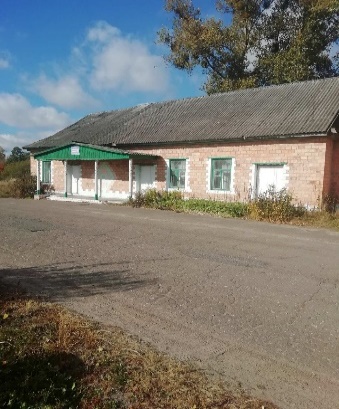 экономист ГУ «Центр по обеспечению деятельности бюджетных организаций Столинского района» Язубец М.Г. , т. 801655 63291заведующий сектором отдела экономики Столинского райисполкома Кисель А.Н. т. 801655 28119